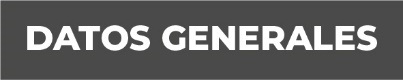 Nombre:  MANUEL ANTONIO MIRON REBOLLEDOGrado de Escolaridad LICENCIATURA EN DERECHOCédula Profesional (Licenciatura) EN TRAMITETeléfono de Oficina: 01 272 133 09 57Correo Electrónico:  Formación Académica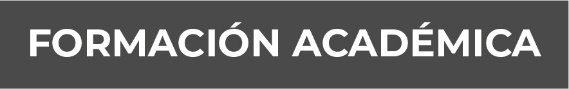 LICENCIATURA EN DERECHOCentro de Estudios Superiores de Veracruz.Documento: Titulo.Veracruz, Ver.2013-2017Trayectoria Profesional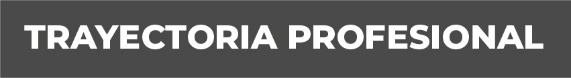 CURSO DE CAPACITACION PARA PERITOS CRIMINALISTASPROCURADURIA GENERAL DE JUSTICIA DEL EDO. DE VERACRUZ JULIO Y AGOSTO DE 1991.  XALAPA, VER.PROGRAMA DE CAPACITACION ESPECIALIZADAPROCURADURIA GENERAL DE JUSTICIA DEL DISTRITO FEDERALABRIL DE 1994.  POZA RICA, VER.INTRODUCCION A LA MICROCOMPUTADORA Y SISTEMA OPERATIVO MS-DOSINSTITUTO DE PENSIONES DEL ESTADO DE VERACRUZ. CENTRO ESTATAL DE CAPACITACION Y DESARROLLO DE PERSONAL. (GRUPO PLUS ONSULTORIAS)JUNIO DE 1994.  XALAPA, VER.VIDEOGRABADO DE AMPAROFACULTAD DE DERECHO DE LA UNIVERSIDAD VERACRUZANA Y LA ACADEMIA DE DERECHO CONSTITUCIONAL, GARANTIAS Y AMPAROJULIO DE 1995.  XALAPA, VER.CURSO MOTIVACIONAL LABORAL Y TRATO AL PUBLICOISSSTE.DELEGACION ESTATAL VERACRUZ. DEPARTAMENTO DE CAPACITACION.DICIEMBRE DE 1996.  XALAPA, VER.INVESTIGACION DEL CRIMENINSTITUTO NACIONAL DE INVESTIGACIONES HUMANAS, A.C.OCTUBRE DE 1998. MEXICO, D.F.CURSO DE INVESTIGACION CRIMINALISTICA SOBRE HECHOS DE TRANSITO TERRESTRE. SISTEMA NACIONAL DE SEGURIDAD PUBLICA. ACADEMIA NACIONAL DE SEGURIDAD PUBLICA.  PROCURADURIA GENERAL DE JUSTICIA DEL ESTADO DE TABASCO.AGOSTO DE 1999. VILLAHERMOSA, TABASCO.ESTUDIO DE LA ESCENA DEL CRIMEN Y TECNICAS DE LABORATORIO.SISTEMA NACIONAL DE SEGURIDAD PUBLICA. ACADEMIA NACIONAL DE SEGURIDAD PUBLICA.  PROCURADURIA GENERAL DE JUSTICIA DEL ESTADO DE VERACRUZ. IMPARTIDO POR LA POLICE NATIONALE FRANCAISE.OCTUBRE DE 1999. XALAPA, VER.TECNICAS DE INVESTIGACION DEL CRIMENACADEMIA NACIONAL DE SEGURIDAD PUBLICA.  PROCURADURIA GENERAL DE JUSTICIA DEL ESTADO DE VERACRUZ. ABRIL DE 2000. XALAPA, VER.COMUNICACIÓN Y CALIDAD EN EL SERVICIOPROCURADURIA GENERAL DE JUSTICIA DEL ESTADO DE VERACRUZ. CENTRO DE FORMACION PROFESIONAL.ABRIL DE 2001. XALAPA, VER.CICLO DE INVESTIGACION CRIMINALISTICAPROCURADURIA GENERAL DE JUSTICIA DEL ESTADO DE VERACRUZ. CENTRO DE FORMACION PROFESIONAL. OCTUBRE DE 2001. XALAPA, VER.CURSO DE IDENTIFIACION Y RECUPERACION DE VEHICULOS ROBADOSAMIS - OCRANOVIEMBRE DE 2001. MEXICO, D.F.DIPLOMADO EN COMPUTACIONUNIVERSIDAD VERACRUZANA. CENTRO UNIVERSITARIO DE CAPACITACION Y SERVICIOS EN INFORMATICA DEL FONDO DE EMPRESAS DE LA UNIVERSIDAD VERACRUZANA A.C.MAYO-OCTUBRE DE 2002. XALAPA, VER.DIPLOMADO EN CRIMINALISTICA PROCURADURIA GENERAL DE JUSTICIA DEL ESTADO DE VERACRUZ. CENTRO DE FORMACION PROFESIONAL. COLEGIO NACIONAL DE EXPERTOS FORENSES CONAEFO S.C. AGOSTO-OCTUBRE DE 2004. XALAPA, VER.PERFILACION CRIMINAL PROCURADURIA GENERAL DE JUSTICIA DEL ESTADO DE VERACRUZ. DICIEMBRE DE 2009. XALAPA, VER.CUARTO FORO REGIONAL DE CONSULTA PUBLICA PARA LA IMPLEMENTACION DEL SISTEMA DE JUSTICIA PENAL EN EL EDO. DE VERACRUZ.CONSEJO CONSULTIVO PARA LA IMPLEMENTACION DEL SISTEMA DE JUSTICIA PENAL EN EL ESTADO.JUNIO DE 2010. XALAPA, VER.CURSO DE ACTUALIZACION DE CONOCIMIENTOS SOBRE INVESTIGACION CRIMINALPROCURADURIA GENERAL DE JUSTICIA DEL ESTADO DE VERACRUZ. FEBRERO - JULIO DE 2011. XALAPA, VER.LA ARGUMENTACION DEL PERITO ANTE EL JUEZ EN EL SISTEMA ACUSATORIOPROCURADURIA GENERAL DE JUSTICIA DEL ESTADO DE VERACRUZ. DICIEMBRE   DE 2012. XALAPA, VER.LA INCORPORACION Y ANALISIS DE LAS PRUEBAS EN EL JUICIO ORALCOLEGIO NACIONAL DE EXPERTOS FORENSES (CONAEFO S.C.)MARZO DE 2013. XALAPA, VER. Conocimiento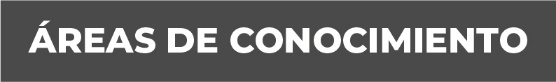 HECHOS DE TRANSITOCRIMINALISTICA DE CAMPOIDENTIFICACION DE VEHÍCULOS.VALUACIONES.